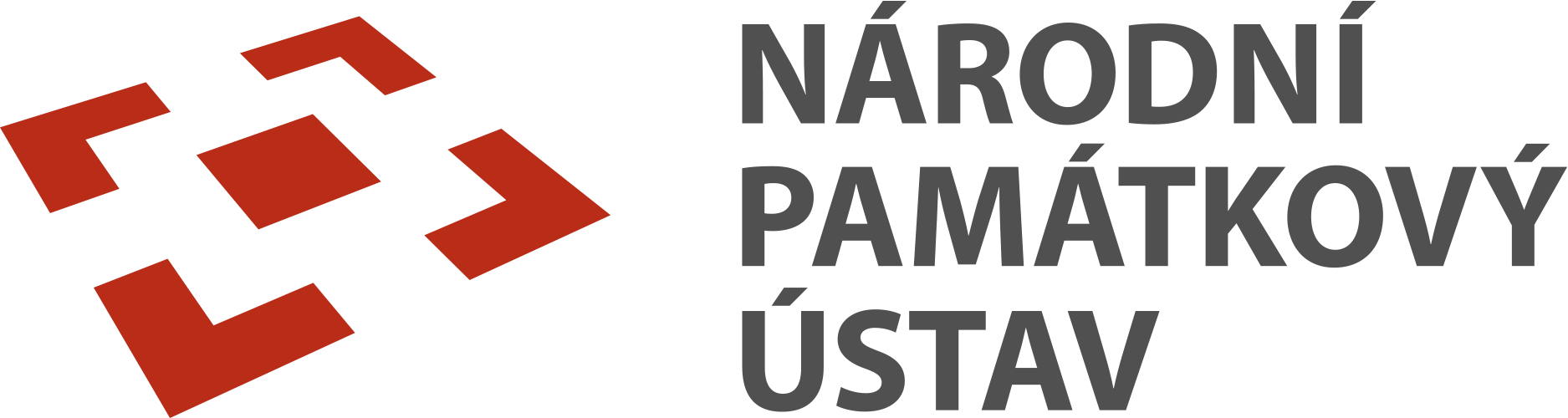 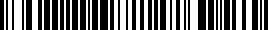 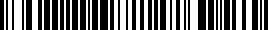 Dodatek č. 2 ke smlouvě o díloNPÚ, SHZ Bečov nad Teplou – rekonstrukce, obnova a restaurování Horního hradu uzavřený níže uvedeného dne, měsíce a roku podle ustanovení § 1901 zákona č. 89/2012Sb., občanského zákoníku, v platném a účinném zněníNárodní památkový ústav, státní příspěvková organizaceIČO: 75032333, DIČ: CZ75032333se sídlem Valdštejnské náměstí 162/3, 118 01 Praha 1 - Malá Stranazastoupen: Mgr. et Mgr. Petrem Spejchalem, ředitelem územní památkové správy NPÚ v Prazebankovní spojení: XXXX  Adresa pro doručování:Národní památkový ústav, územní památková správa v PrazeAdresa: Sabinova 373/5, 130 11 Praha 3 Datová schránka: XXXX(dále jen „objednatel“)aBOLID M s.r.o.se sídlem Voršilská 2085/3, 110 00 PrahaIČO: 26347741, DIČ: CZ26347741zapsána v obchodním vedeném u soudu v Praze, oddíl C, vložka 116537Zastoupena: Ing. Václavem Maršíkem, jednatelemBankovní spojení: XXXXzástupce pro jednání: XXXX(dále jen „zhotovitel“)PREAMBULESmluvní strany uzavřely dne 7. 3. 2023 smlouvu o dílo na základě výsledku zadávacího řízení k veřejné zakázce zadávané dle zákona č. 134/2016 Sb., o zadávání veřejných zakázkách, ve znění pozdějších předpisů (dále jen „ZZVZ“), ev. č. NEN: N006/20/V00022720 a pod názvem: NKP SHZ Bečov nad Teplou – rekonstrukce, obnova a restaurování Horního hradu (dále jen „Veřejná zakázka“), jejímž předmětem je provedení stavebního díla s názvem NKP SHZ Bečov nad Teplou – rekonstrukce, obnova a restaurování Horního hradu (dále jen „Smlouva“). Smluvní strany se tímto dohodly na změně Smlouvy tak, jak se stanoveno níže v tomto dodatku č. 2 ke Smlouvě (dále jen „Dodatek“).Předmět DodatkuSmluvní strany si potvrzují, že po zahájení stavebních prací na objektu a celkovém rozkrytí konstrukcí zakrytých, nepřístupných či jinak nedostupných, byly zhotovitelem zjištěny, kontrolními orgány potvrzeny a Zástupcem objednatele vzaty na vědomí nálezové situace, jejichž vyřešení je nezbytné pro řádné dokončení Díla. Vzhledem k těmto situacím a vzhledem k navazujícím pokynům orgánů památkové péče se obě strany dohodly na dílčích změnách provádění Díla blíže specifikovaných ve změnových listech ZL č. 05, ZL č. 06, ZL č. 07, ZL č. 08, ZL č. 09 a ZL č. 10. Smluvní strany si i nadále potvrzují, že tato změna Díla nemá vliv na výši Smluvní ceny v čl. 5.1. Smlouvy ani na Dobu pro dokončení Díla dle čl. 4 Smlouvy, které zůstávají beze změn. Závěrečná ustanoveníOstatní části Smlouvy o dílo „NPÚ, SHZ Bečov nad Teplou – rekonstrukce, obnova a restaurování Horního hradu“ zůstávají nezměněny.  Tento Dodatek nabývá platnosti dnem jeho podpisu oprávněnými zástupci obou smluvních stran a účinnosti dnem jeho uveřejnění v registru smluv ve smyslu § 5 zákona č. 340/2015 Sb., o zvláštních podmínkách účinnosti některých smluv, uveřejňování těchto smluv a o registru smluv (zákon o registru smluv). Tento Dodatek v registru smluv zveřejní objednatel.Tento Dodatek je vyhotoven v elektronické podobě s připojenými elektronickými podpisy smluvních stran. Každá ze smluvních stran prohlašuje, že tento Dodatek podepsala osoba, která jedná jeho jménem a která má právo připojit uznávaný, resp. v případě objednatele kvalifikovaný, elektronický podpis, který splňuje požadavky ust. § 6 odst. 2 zákona č. 279/2016 Sb., o službách vytvářejících důvěru pro elektronické transakce, v platném znění, a že v případě, kdy byl elektronický dokument podepsán způsobem podle ust. § 5 téhož zákona, byl tento dokument opatřen elektronickým časovým razítkem podle ust. § 11 zákona.Nedílnou součástí tohoto Dodatku jsou tyto přílohy:Příloha č. 1 - Změnové listy ZL č. 05, ZL č. 06, ZL č. 07, ZL č. 08, ZL č. 09 a ZL č. 10Příloha č. 2 - Restaurátorský průzkum a záměr zajištění vnitřních omítek 3. NP Horního hraduPříloha č. 3 - Restaurátorský průzkum a záměr zajištění vnitřních omítek 4. NP Horního hraduobjednatel%PODPIS%……………………………………………………Národní památkový ústavMgr. et Mgr. Petr Spejchal,ředitel NPÚ ÚPS v Prazezhotovitel……………………………………………………BOLID M s.r.o.Ing. Václav Maršíkjednatel